แบบขอรับรางวัลในการเผยแพร่งานวิจัย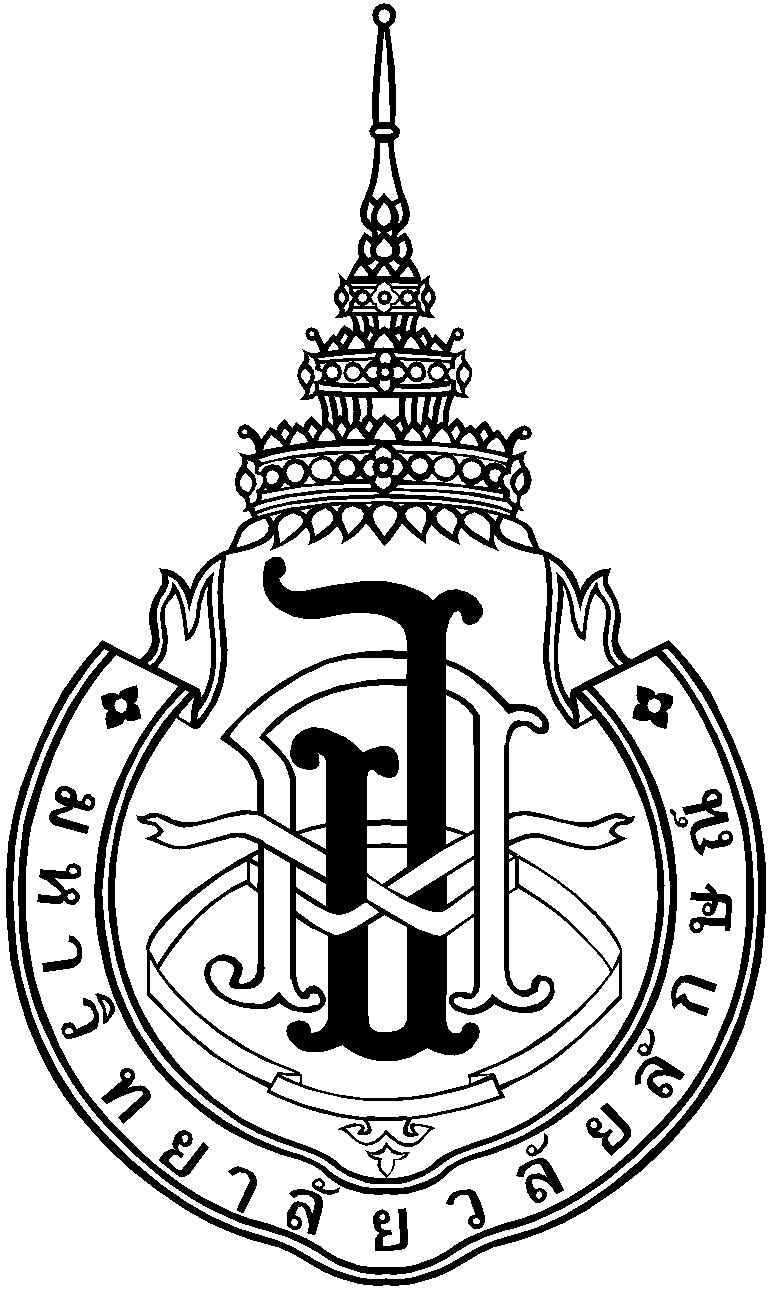 เรียน  รองอธิการบดี (ศ.ดร. วรรณา  ชูฤทธิ์) ผ่าน ผู้อำนวยการสถาบันวิจัยวิทยาการสุขภาพ 
ผ่าน คณบดีสำนักวิชา/วิทยาลัย ........................................................................ชื่อ-นามสกุลผู้ขอ ........................................................... สำนักวิชา ...............................หมายเลขโทรศัพท์............................ชื่อบทความ ............................................................................................................................................................ชื่อวารสาร ............................................................................................................................................................. ชื่อผู้แต่ง ................................................................................................................................................................แหล่งทุนที่สนับสนุน.........................................................................................................................................เลขที่สัญญา ........................................................................................................................................บทความมีผู้ร่วมตีพิมพ์เป็นคนต่างชาติ  มี     ไม่มีวันที่ได้รับการตอบรับตีพิมพ์  (Accepted date ……………………………………………….)ปีที่/เล่มที่ (Volume) …………… ฉบับที่ (Issue) .................. หน้า …………………………………	 Corresponding Author 			 Web of Science (ISI) Quartile …………………… Impact factor…………………	(ตรวจสอบ จาก http://apps.webofknowledge.com/)	 Scopus  		 Quartile …………………… Percentile ………………………………….. (ตรวจสอบ จาก https://www.scimagojr.comและ https://www.scopus.com/) ข้าพเจ้าขอรับรองว่า บทความวิจัยที่เสนอขอรับรางวัลมาจากผลงานวิจัยที่ดำเนินการศึกษาวิจัยในช่วงที่ข้าพเจ้าเป็นบุคลากรของมหาวิทยาลัยวลัยลักษณ์ ไม่เป็นส่วนหนึ่งหรือทั้งหมดของวิทยานิพนธ์ตามหลักสูตรการศึกษาของข้าพเจ้า ข้าพเจ้าขอรับรองว่า บทความวิจัยที่เสนอขอรับรางวัลนี้ ไม่เคยเสนอขอรับรางวัลจากมหาวิทยาลัยมาก่อนขอรับการสนับสนุนโดยโอนเงินเข้าบัญชี ธนาคาร  ............................... เลขบัญชี ..................................................การตรวจสอบของเจ้าหน้าที่สถาบันวิจัย (สวน. หรือ สวส.)	เอกสารครบถ้วน  	แก้ไขเอกสาร/ ขอเอกสารเพิ่มเติม ..................................................	วารสารในฐานข้อมูล Web of Science (ISI) ค่า Journal Impact ………………Quartile………………..	วารสารในฐานข้อมูล Scopus Quartile ……………….. 	ขอรับรางวัลการเผยแพร่ผลงานวิจัย					............................. บาท						รวมทั้งสิ้น	        		............................. บาท							ลงชื่อ ........................................................					 		   (............................................................)					       		  ................/.........................../..................ความเห็นของผู้อำนวยการสถาบันวิจัย (สวน. หรือ สวส.)		 เห็นควรอนุมัติให้เบิกตามค่าใช้จ่ายจำนวน ........................................................................................บาท ความเห็นอื่นๆ...........................................................................................................................................ลงชื่อ ........................................................					 		 (............................................................)					       		................/.........................../..................ความเห็นของรองอธิการบดีฝ่ายวิจัยและบริการสังคม อนุมัติ โดย เรียน หัวหน้าส่วนการเงินและบัญชี     เพื่อดำเนินการจ่ายรางวัลในการตีพิมพ์บทความวิจัยในวารสารระดับนานาชาติ      จำนวนเงิน ....................................... บาท (………………………..…………………………………….)  ไม่อนุมัติ เนื่องจาก......................................................................................................................................................................................................................................................................................................................................................			ลงชื่อ................................................................ รองอธิการบดี			 (...............................................................................)		       	         ................/.........................../..................รายการที่จะขอรับการสนับสนุนนักวิจัยเจ้าหน้าที่รางวัลในการตีพิมพ์เผยแพร่(ขึ้นกับฐานข้อมูลและ Quartile ของวารสาร)❒ Q1: 20,000 บาท❒ Q2: 10,000 บาท❒ Q3/ Q4: 5,000 บาท❒ Q1: 20,000 บาท❒ Q2: 10,000 บาท❒ Q3/ Q4: 5,000 บาทเอกสารแนบนิพนธ์ต้นฉบับ (reprint file)  Acceptance email/letter ประกาศการเบิกจ่ายรางวัลลงชื่อ..............................................................ผู้ขอ(                                                      )………../…………../……………..ความเห็นของคณบดี................................................................................................ลงชื่อ..............................................................คณบดี(                                                      )………../…………../……………..